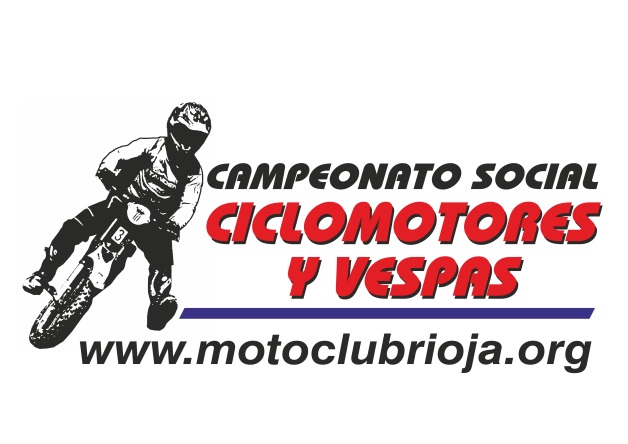 CAMPEONATO SOCIAL  OPEN MOTO CLUB RIOJA DE CICLOMOTORES  2012 – SCOOTER SERIES DORSALNONBREMOTO CLUBCORVOCORVOCORVOCORVOCORVOCORVOVILLALOBVILLA LOBVILLALOBVILLALOBCORVOCORVOCORVOCORVOCORVOCORVOTOTALEQUIPOLOCALIDADMOTO9AGUSTIN LEONM.C.RIOJA2525252222250025252525244MOTOS JOSELA RIOJAYAMAHA17RUBEN CASTROHUERCANOS202016161820202020161816220SAN ANDRESLA RIOJAAPRILIA25JESUS MANUEL CALLEJAM.C. RIOJA0022252018222218202022209HOGAR CICLOSLA RIOJAAPRILIA14CARLOS ARMASM.C.RIOJA222218202522000182220189MOTOS JOSELARIOJAYAMAHA666JOSE RAMON MARCHANM.C.RIOJA141412121314141411111313155MOTOS JOSELA RIOJAPIAGOO22GERMAN PALACIOSM.C.RIOJA000016162525222200126HOGAR CICLOSLA RIOJAAPRILIA24PEDRO ARMAS M.C.RIOJA151814140130013121515129MOTOS JOSELA RIOJASUZUKI23ALFREDO GARCIAM.C.RIOJA00001415151515141614118HOGAR CICLOSLA RIOJAAPRILIA28JOSE MIGUEL PEÑAM.C.RIOJA00000018181615141899HOGAR CICLOSLA RIOJAYAMAHA33JOSE ANTONIO GARCIAM.C.RIOJA1616151515000000077   MOTOS JOSELA RIOJAYAMAHA3DARIO LOZANOM.C.RIOJA0000001616141301271DARIO MODALA RIOJAYAMAHA26AITOR MONTEROM.C. RIOJA00182000000038HOGAR CICLOSLA RIOJAYAMAHA69JOSE JULIAN POLOM.C.RIOJA18150000000033MOTOS JOSELA RIOJAYAMAHA45PABLO PARAISOM.C.RIOJA00131300000026MOTOS JOSELA RIOJASUZUKI